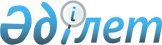 О признании утратившим силу решение акима сельского округа Бесарык от 14 июля 2015 года № 26 "Об установлении ограничительных мероприятий"Решение акима сельского округа Бесарык Жанакорганского района Кызылординской области от 16 сентября 2015 года № 31      В соответствии с Законами Республики Казахстан от 23 января 2001 года № 148 "О местном государственном управлении и самоуправлении в Республике Казахстан", от 24 марта 1998 года № 213 "О нормативных правовых актах" и на основании представления государственного учреждения "Жанакорганская районная территориальная инспекция Комитета ветеринарного контроля и надзора Министерства сельского хозяйства Республики Казахстан" от 14 сентября 2015 года № 165 аким сельского округа Бесарык РЕШИЛ: 

      1. Признать утратившим силу решение акима сельского округа Бесарык от 14 июля 2015 года № 26 "Об установлении ограничительных мероприятий" (зарегистрировано в Реестре государственной регистрации нормативных правовых актов за номером 5062 от 17 июля 2015 года, опубликовано в газете "Жанақорған тынысы" от 25 июля 2015 года в номере №57 (7875).

      2. Настоящее решение вступает в силу со дня подписания.


					© 2012. РГП на ПХВ «Институт законодательства и правовой информации Республики Казахстан» Министерства юстиции Республики Казахстан
				
      Аким сельского

      округа Бесарык

Ә. Абдуллаев
